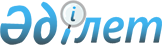 "Арнайы экономикалық аймақ құру мақсаттарына сәйкес келетін арнайы экономикалық аймақ бөлінісінде қызметтің басым түрлерінің тізбесін, сондай-ақ арнайы экономикалық аймақ құру мақсаттарына сәйкес келетін, арнайы экономикалық аймақ бөлінісінде қызметтің басым түрлерінің тізбесіне қызметтің басым түрлерін енгізу қағидаларын бекіту туралы" Қазақстан Республикасы Инвестициялар және даму министрінің 2018 жылғы 27 ақпандағы № 142 бұйрығына өзгеріс енгізу туралы
					
			Күшін жойған
			
			
		
					Қазақстан Республикасы Индустрия және инфрақұрылымдық даму министрінің 2022 жылғы 24 қаңтардағы № 27 бұйрығы. Қазақстан Республикасының Әділет министрлігінде 2022 жылғы 25 қаңтарда № 26635 болып тіркелді. Күші жойылды - Қазақстан Республикасы Өнеркәсіп және құрылыс министрінің 2024 жылғы 22 ақпандағы № 72 бұйрығымен.
      Ескерту. Күші жойылды - ҚР Өнеркәсіп және құрылыс министрінің 22.02.2024 № 72 (алғашқы ресми жарияланған күнінен кейін күнтізбелік он күн өткен соң қолданысқа енгізіледі) бұйрығымен.
      БҰЙЫРАМЫН:
      1. "Арнайы экономикалық аймақ құру мақсаттарына сәйкес келетін, арнайы экономикалық аймақ бөлінісінде қызметтің басым түрлерінің тізбесін, сондай-ақ арнайы экономикалық аймақ құру мақсаттарына сәйкес келетін, арнайы экономикалық аймақ бөлінісінде қызметтің басым түрлерінің тізбесіне қызметтің басым түрлерін енгізу қағидаларын бекіту туралы" Қазақстан Республикасы Инвестициялар және даму министрінің 2018 жылғы 27 ақпандағы № 142 бұйрығына (Нормативтік құқықтық актілерді мемлекеттік тіркеу тізілімінде № 16588 болып тіркелген)  мынадай өзгеріс енгізілсін:
      көрсетілген бұйрықпен бекітілген Арнайы экономикалық аймағын құру мақсаттарына сәйкес келетін арнайы экономикалық аймақтар бөлінісінде қызметтің басым түрлерінің тізбесінде:
      2-тармақ мынадай редакцияда жазылсын:
      "7."Қорғас – Шығыс қақпасы" арнайы экономикалық аймағы:
      1) қойма шаруашылығы және қосалқы көлік қызметі;
      2) тамақ өнімдерін өндіру;
      3) былғары және оған жататын өнім өндіру;
      4) тоқыма бұйымдарын жасау;
      5) өзге де металл емес минералдық өнiмдердi өндiру;
      6) химия өнеркәсiбi өнiмдерiн өндiру;
      7) машиналар мен жабдықтан басқа, дайын металл бұйымдарын жасау;
      8) басқа санаттарға енгізілмеген машиналар мен жабдық жасау;
      9) жобалау-сметалық құжаттамаға сәйкес көрмелер, музейлер ұйымдастыруға арналған ғимараттар, қойма және әкімшілік ғимараттарын салу;
      10) жобалау-сметалық құжаттама шегінде қызметтің басым түрлерін жүзеге асыру үшін тікелей арналған объектілерді салу және пайдалануға беру;
      11) теңіз балық шаруашылығы;
      12) тұщы су балық шаруашылығы.".
      2. Қазақстан Республикасы Индустрия және инфрақұрылымдық даму министрлігінің Индустриялық даму комитеті заңнамада белгіленген тәртіппен:
      1) осы бұйрықты Қазақстан Республикасы Әділет министрлігінде мемлекеттік тіркеуді;
      2) осы бұйрықты Қазақстан Республикасы Индустрия және инфрақұрылымдық даму министрлігінің интернет-ресурсында орналастыруды қамтамасыз етсін.
      3. Осы бұйрықтың орындалуын бақылау жетекшілік ететін Қазақстан Республикасының Индустрия және инфрақұрылымдық даму вице-министріне жүктелсін.
      4. Осы бұйрық алғашқы ресми жарияланған күнінен кейін күнтізбелік он күн өткен соң қолданысқа енгізіледі.
      "КЕЛІСІЛДІ"Қазақстан РеспубликасыҚаржы министрлігі
      "КЕЛІСІЛДІ"Қазақстан РеспубликасыҰлттық экономика министрлігі
					© 2012. Қазақстан Республикасы Әділет министрлігінің «Қазақстан Республикасының Заңнама және құқықтық ақпарат институты» ШЖҚ РМК
				
                  Қазақстан Республикасының             Индустрия және инфрақұрылымдық             даму министрінің                                                                                        К. Ускенбаев            вице-министрі
